6. 4. 2020MAT Računam do 100SDZ 2, str. 961. nalogaIzračunaj račune in pobarvaj polja z ustrezno barvo.2. nalogaIzračunaj račune s tremi števili. Računaj po vrsti (razen kadar gre za tri seštevance, lahko računaš v poljubnem vrstnem redu).SDZ 2, str. 973. nalogaIzračunaj račune z neznanim členom. Če želiš, lahko rešiš spodnje težje dodatne naloge:1. Jaka je imel 6 palic. Eno je prelomil na pol.    Koliko palic ima Jaka?2. Luka je star 4 leta, Minka pa 2 leti.     Čez koliko let bo vsota njunih starosti 12 let?3. Na šolskem dvorišču je 7 deklic in 6 dečkov. Vsaj koliko sošolcev se jim še mora    pridružiti, da bi se lahko razdelili v tri enako velike skupine?4. Zjutraj je mama dala v košarico nekaj bonbonov. Jure je po kosilu na skrivaj vzel    polovico bonbonov. Za njim je prišla Meta in vzela polovico bonbonov,  ki so bili še v    košarici. Mama je nato presenečena videla, da so v košarici le še trije bonboni.     Koliko bonbonov je bilo zjutraj v košarici?SLJ   Pravljica Miška si kuje srečoUstno odgovori:Kaj je zate sreča? Kaj pomeni pregovor »Vsak je svoje sreče kovač«.(To pomeni, da vsak v sebi najde srečo, ne morejo te osrečiti stvari ali druge osebe.)Vsak je torej svoje sreče kovač. To je nekoč slišala tudi mala miška. In je sklenila … No, kaj je sklenila, lahko preberemo v pravljici, ki jo je napisala Svetlana Makarovič. Naslov pravljice je Miška si kuje srečo.Vzemi berilo in ga odpri na strani 98, 99. Preberi odlomek pravljice.Ustno odgovori na vprašanja:Katere književne osebe smo srečali v pravljici?Katera je glavna književna oseba? Zakaj?Katere so stranske književne osebe?Je kovač prijazen? Kako to veš?Je miška prijazna? Kako to veš?Ali je bila miška pred začetkom pravljice srečna miška?Miška je sklenila, da si bo čisto zares in povsem sama skovala srečo. Kako je to naredila? In zakaj?Ali misliš, da miška potrebuje srečo? Zakaj?Nadaljevanje pravljicePrebrali smo odlomek pravljice. Kaj misliš, kako se je pravljica nadaljevala in zaključila?      Napiši kaj vse se je miški zgodilo potem.  Zgodbico naj mi starši pošljejo po elektronskem naslovu do srede, 8. 4. 2020.     ŠPO  Met žogice v daljino in v ciljOgrej se s tekom.Naredi gimnastične vaje.Met v cilj: vzemi manjšo žogico in jo meči v nek cilj. Postopoma se oddaljuj od cilja.Met v daljino:večjo žogo meči izpred prsi,žogo meči z obema rokama nad glavo,manjšo žogico meči z mesta,manjšo žogico meči z zamašnim metom z zaletom (kot na sličicah)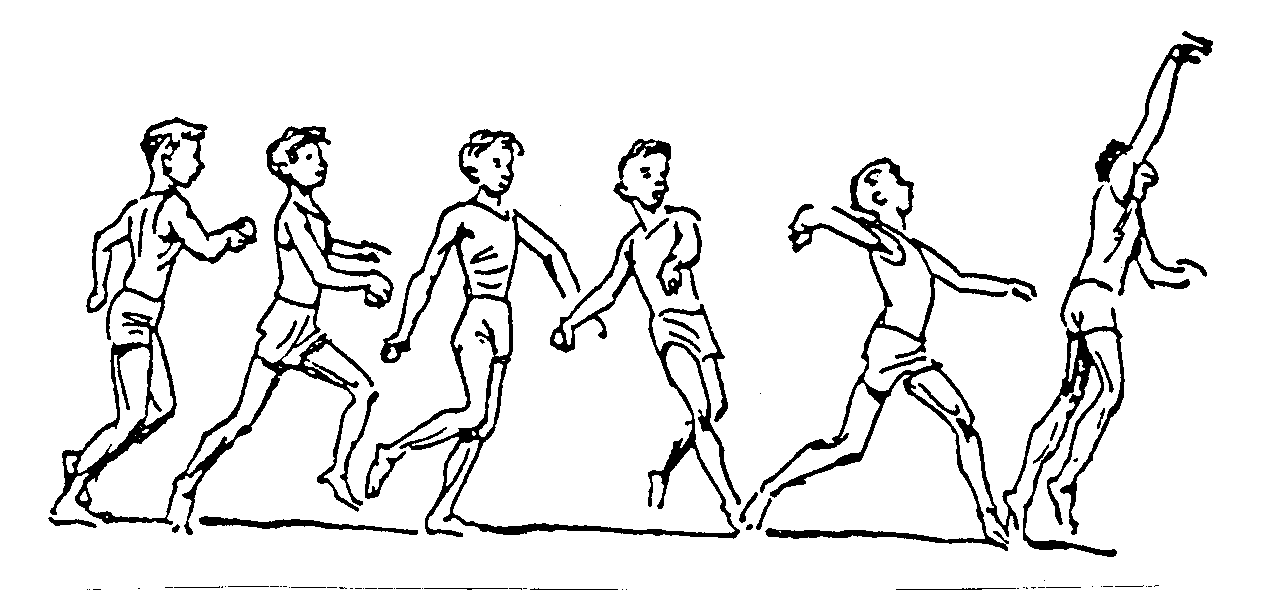 